Учебный центр «MerryLand»г.Саратов, ул. Киселева,51Тел.  (88452) 46-18-44E-mail: merryland@bk.ruСтрого конфиденциальноПросьба вернуть, если Вас не заинтересовал проектБизнес-плансоздания учебного центра«MerryLand»Исполнитель:  Огородникова Виктория, 8-9873384655Дата начала реализации проекта: 01.07.22Продолжительность проекта: 3 годаДата составления: 01.01.22ОглавлениеРезюме проектаОписание предприятия и отраслиХарактеристика услуг и продукцииПлан маркетингаОрганизационный планФинансовый планПотенциальные рискиРезюме Цель разработки бизнес-плана заключается в организации в городе Саратове учебного центра, оказывающего образовательные услуги.Изучение иностранных языков становится с каждым годом все более и более популярным. Люди путешествуют по миру, общаются с иностранцами, работают в иностранных компаниях, переписываются в Интернете с друзьями из других стран – все это было бы невозможно, если бы люди продолжали говорить на разных языках. Именно поэтому курсы изучения иностранных языков стали так важны для многих.Фирма " MerryLand", планирует работать на рынке образовательных услуг. Деятельность фирмы будет заключаться в предоставлении клиентам целого комплекса услуг: услуги по изучению иностранных языков, услуги психолога и логопеда, подготовка к ЕГЭ и ГИА. По сравнению с государственными общеобразовательными учреждениями мы имеем преимущество благодаря индивидуальному подходу к клиенту. С частными учебными заведениями мы можем успешно конкурировать по цене.Мы предъявляем очень высокие требования к квалификации преподавателей и учитываем их стаж работы в сфере образовательных услуг.Изначально наша деятельность будет осуществляться на базе индивидуального предпринимательства без образования юридического лица.Для реализации данного проекта, требуется привлечение дополнительных средств –814919руб.Создание новых рабочих мест – 15 чел.Срок окупаемости – 6 мес.NPV=23417098 руб.PI=30,38IRR=3436,00%Описание предприятия и отраслиОбразовательные курсы – это высокорентабельный бизнес. Ведь по специальности работает крайне мало людей, а работодатели, как правило, требуют в каждое конкретное время определённый набор навыков. Знание ли это английского языка, умение работать в продуктах 1С или Microsoft, любительские или профессиональные курсы – они всегда найдут своего клиента. Для реализации этого плана будет открыт офис в центре города, оборудованный компьютерной техникой и интернетом. Важнейшими конкурентными преимуществами центра являются:дистанционное обучениезанятия в группах и индивидуальноразумные ценыэффективные методикиудобное месторасположениеВ нашем городе  существуют различные фирмы и центры, деятельностью которых является предоставление образовательных услуг. Трудно проанализировать учебные центры города, поэтому в своем исследовании посчитали возможным остановиться только на некоторых, а именно на тех, которые уже имеют хорошую репутации.Оценка сильных и слабых сторон. Сильные стороны- это опыт и ресурсы, которыми владеет предприятие, а также стратегически важные сферы деятельности, позволяющие побеждать в конкурентной борьбе.Слабые стороны - это недостатки и ограничения, препятствующие успеху.Характеристика услуг и продукцииЦентр "MerryLand" будет предоставлять достаточно широкий спектр интеллектуальных услуг:Центр "MerryLand" будет предоставлять услуги по изучению иностранных языков любого уровня сложности как для детей, студентов, так и для взрослых, специалистов.Английский языкФранцузский языкКитайский языкАрабский языкНемецкий языкИспанский языкИтальянский язык
Грузинский язык    Занятия будут проводиться индивидуально, в минигруппах (2-3 человека), в небольших группах (4-8 человек). Расписание будет составляться индивидуально для каждого клиента, исходя из его предпочтений.    Перед уроком будет проводиться консультация и тестирование для определения уровня сложности.Перевод с иностранных языков и на иностранные языки (устный и письменный)Перевод с иностранного языка разнообразных материалов:Технические, медицинские, экономические, юридические, перевод документации, ведение переписки, перевод материалов печатных СМИ.Подготовка к ЕГЭ и ГИА по всем предметам   Подготовка к Единому государственному экзамену и Государственной итоговой аттестации будет проводиться в виде занятий, на которых не нужно  будет заново изучать всю программу по предметам. Клиенты смогут  узнать о тех особенностях тестирования, которые позволят им получить максимум баллов.    Подготовка будет ориентирована не просто на экзамен, а именно на сдачу ЕГЭ и ГИА. Услуги логопедаУслуги психологаКурс «Основы бухгалтерского учета для ИП и ООО»План маркетингаВ настоящее время рынок образовательных услуг достаточно четко сегментирован. Наиболее крупные его сегменты представлены услугами:- государственных учреждений;- частных учреждений;- частных преподавателей (репетиторов).В связи с реформированием и демократизацией экономики нашей страны рынки продавцов и потребителей образовательных услуг значительно расширились и претерпели качественные изменения.Потребителями образовательных услуг являются:- школьники, не справляющиеся с учебной программой;- абитуриенты;- молодые люди, отслужившие в армии и желающие продолжить свое образование;-люди, желающие переквалифицироваться в связи со сложностями трудоустройства;- предприниматели, желающие получить высшее специальное образование.Основной целью деятельности центра является утверждение на рынке и получение достаточно стабильной прибыли.Наш центр сможет обслуживать большое количество клиентов, нежели разрозненные репетиторы, и повысить качество услуг за счет рациональной организации учебного процесса.Основным видом воздействия на потребителя для привлечения клиентуры будут рекламные объявления в средствах массовой информации, рекламные проспекты и другая агитационная продукция.Для нашего центра в начале его деятельности не потребуется реклама на телевидении или радио, что связано с ее высокой ценой, причем не сопоставимой с эффективностью. План рекламной кампании на месяцНаши конкуренты:Центр иностранных языков "ИНТАЧ"• Английский и немецкий язык с 4 лет. • Разговорные курсы английского и немецкого языков рассчитаны на любой уровень (от начального до продвинутого)• Занятия проходят как индивидуально, так и в группах до 6 человек. Группа формируется на любом уровне.• Центр иностранных языков организует обучение для сотрудников компаний. • Бесплатное тестирование. Пройдя  тестирование, вы узнаете свой уровень знания языка.• Вы всегда сможете посетить бесплатный пробный урок, где вы узнаете исчерпывающую информацию об уровне и стиле преподавания и атмосфере на занятиях.• Удобный для Вас график занятий.Цены:- Индивидуально 1 раз в неделю 1 академический час – 1600 руб.- В мини-группе (3-4 человека) 1 раз в неделю 1 акад. час – 1200 руб- В группе (5-9 человек) 1 раз в неделю 1 акад. час -1000 руб2. Центр языка и культуры «Слово»Направления Центра     ОБУЧЕНИЕ• иностранные языки(английский,немецкий,испанский,итальянский,  французский, арабский, китайский, японский и др.);• подготовка к ГИА и ЕГЭ (русский и иностранные языки, литература, история, математика, обществознание);• повышение грамотности по русскому языку 8-10 классы;• тренинги (тренинги и семинары; индивидуальное консультирование психолога).ПЕРЕВОДЫ• с/на иностранные языки;• оформление документов для нотариального удостоверения;• оформление документов для апостиля (легализация документов).ЛИНГВИСТИЧЕСКИЕ ЭКСПЕРТИЗЫ• лингвистические экспертизы (по документационным и информационным спорам для граждан, судов, административных органов, государственных учреждений);• лингвистические справки (о соответствии форм имен собственных).ЦенообразованиеУстанавливая цену на услугу, руководство принимает одно из самыхважных решений. Ценообразование является единственной рыночнойстратегией, которая непосредственно приносит доход. Стоимость курсов должна покрывать издержки, и приносит центру определенную прибыль.Организационный планКалендарный планВ подготовительный период необходимо:- Заключить договор на ежемесячную аренду помещения;- Закупить необходимое оборудование; - Подобрать персонал.Планируется, что учебный центр будет работать:- 84 часа в неделю: каждый день с 9:00 до 21:00 ч.Организационный план по персоналу учебного центраПредполагается, что в учебном центре будет работать 16человек: – руководитель, 2 администратора, 10 преподавателей, 2 агента по рекламе, 1 уборщица.Организационная структураДолжностные обязанности сотрудниковРуководитель:-решение вопросов, касающихся организации и проведенияобучающих курсов.-изучение рынка, выявление наиболее актуальных тем в областиобразования, которые смогут заинтересовать целевую аудиторию-поиск и привлечение вспомогательных кадров;Администратор:-Осуществляет работу по организационно-техническому обеспечениюадминистративно-распорядительной деятельности руководителя.-Принимает поступающую на рассмотрение руководителя корреспонденцию.- Ведет делопроизводство, выполняет различные операции сприменением компьютерной техники, предназначенной для сбора,обработки и представления информации при подготовке и принятиирешений.-Подготавливает документы и материалы, необходимые для работыруководителя.-Организует проведение телефонных переговоров руководителя,записывает в его отсутствие полученную информацию и доводит до егосведения ее содержание, передает и принимает информацию поприемно-переговорным устройствам.-По поручению руководителя составляет письма, запросы, другиедокументы, готовит ответы авторам писем.-Обеспечивает рабочие места необходимыми средствамиорганизационной техники, канцелярскими принадлежностями, создаетусловия, способствующие эффективной работе всего центра.-Организует прием посетителей, содействует оперативностирассмотрения просьб и предложений работников.-Выполняет отдельные служебные поручения своего непосредственногоруководителя.ПомещениеДля организации учебного центра, рассчитанного на обучение 100-150 человек в месяц в четыре смены (утренняя, две дневных, вечерняя), понадобится помещение общей площадью около 70 м2: из них 20 кв. м отводится под кабинет директора и приемную, 40 кв.м - на 4 класса по, 10 кв. м - под компьютерный класс. Итого, аренда помещения площадью в 70 кв. м обойдется в 30 тыс. руб в месяц.Для поддержки работы учебного центра на высоком уровне, необходимо оборудование, которое обеспечит хорошую работу преподавателя, это: полностью укомплектованное рабочее место, компьютер, принтер, доска и необходимая литература.Финансовый планОтчет о прибылях и убыткахТаблица прибыль и убытки показывает доходы и расходы предприятия,за определенный период времени и в конечном итоге способность предприятия работать с прибылью.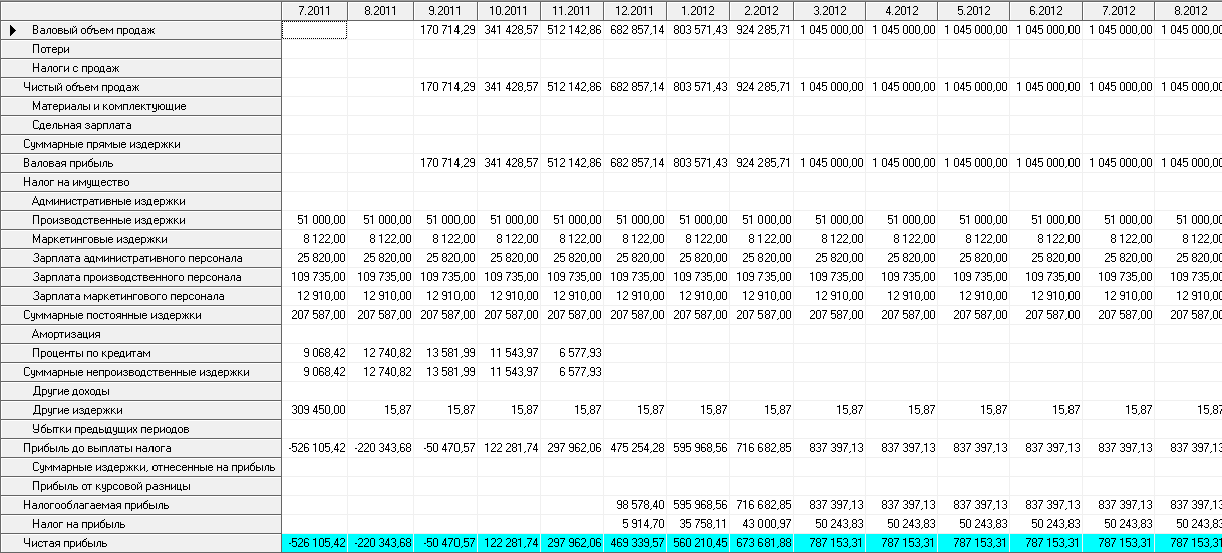 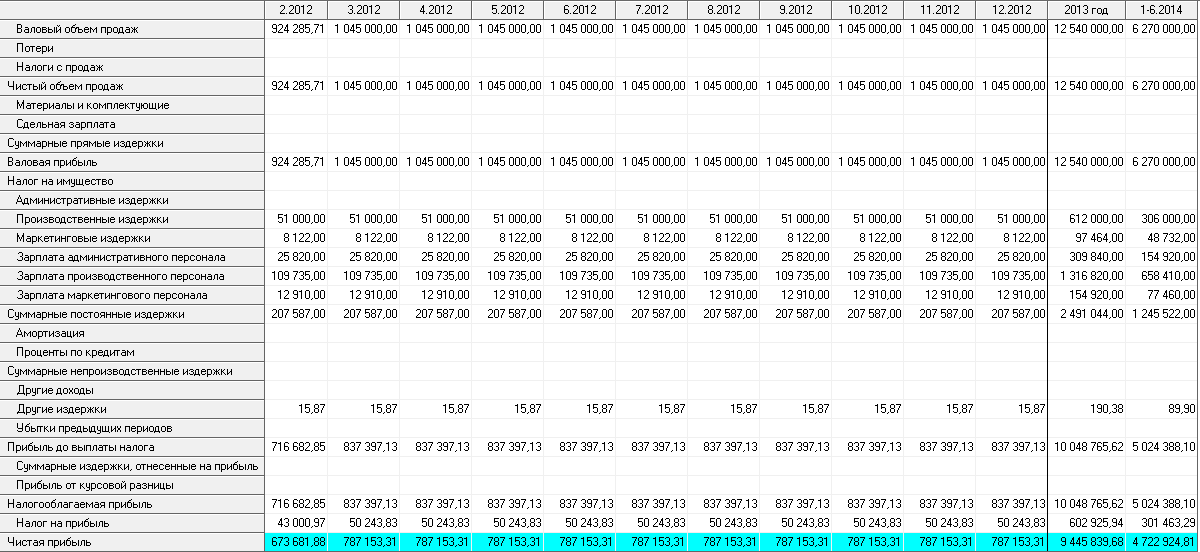 Кэш-флоКэш-фло показывает денежные потоки от трех видов деятельности: основной, инвестиционной, связанной с затратами, поступлениями денежных средств от приобретения и продажи активов, прав собственности и другой инвестиционной деятельности; финансовой деятельности.На основании отчета движения денежных средств определяетсяпотребность в финансовых ресурсах на конкретный период времени, а так же рассчитываются основные показатели эффективности инвестиций.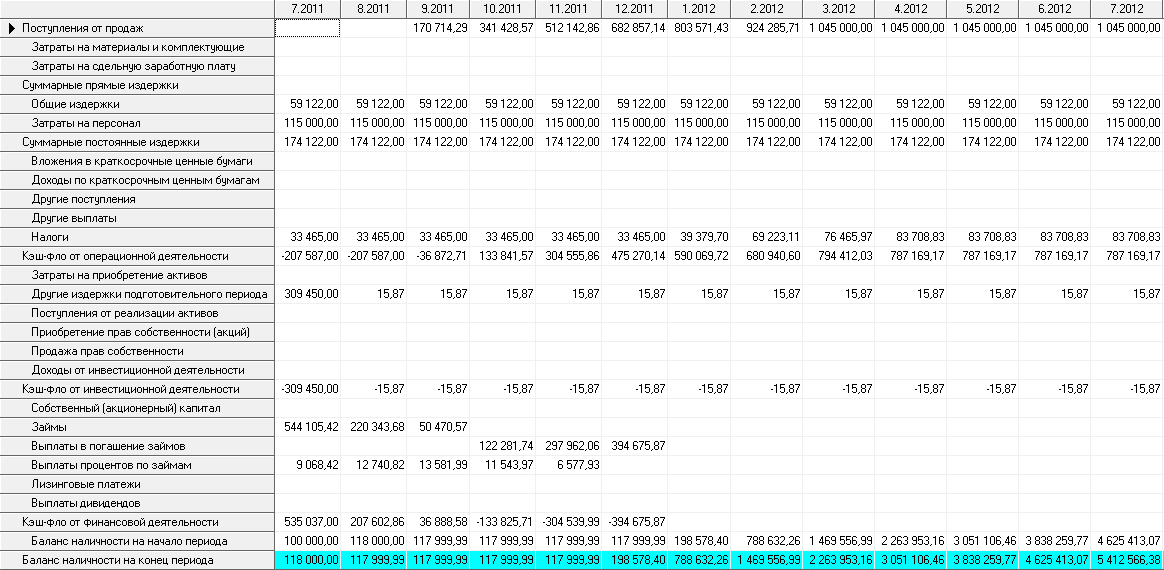 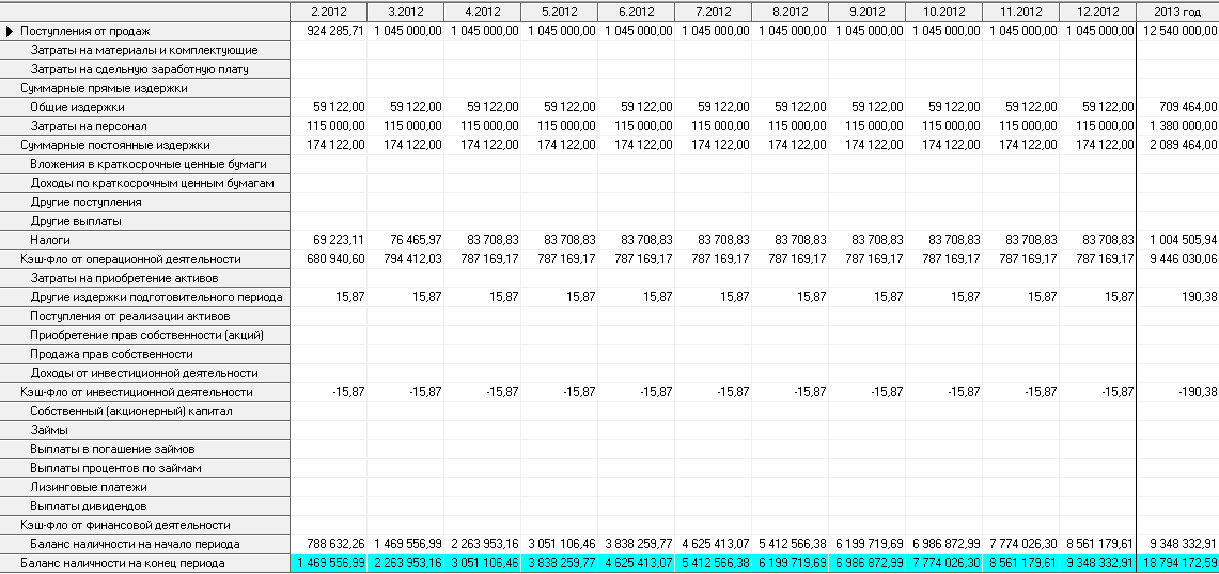 Отчет об использовании прибылиДанная форма отчетности отражает структуру распределения прибыли.Достаточно широко раскрывает финансовые результаты деятельностипредприятия.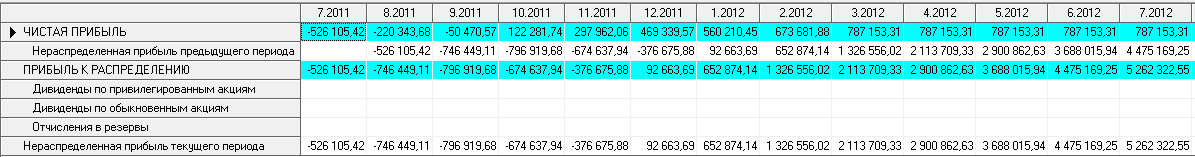 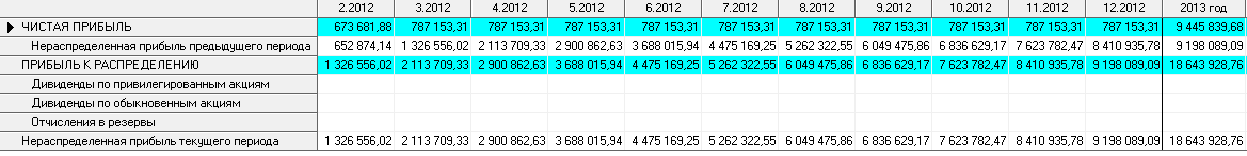 Финансовые показателиФинансовые показатели – показатели финансовой деятельности фирмы,данные, характеризующие различные стороны деятельности, связанные собразованием и использованием денежных фондов и накоплений.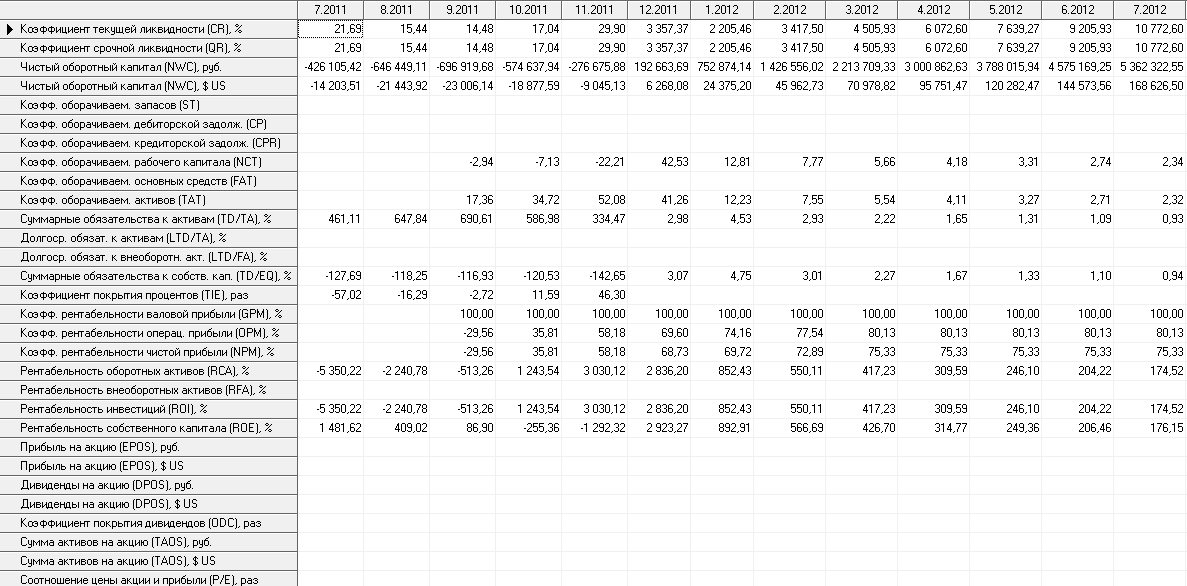 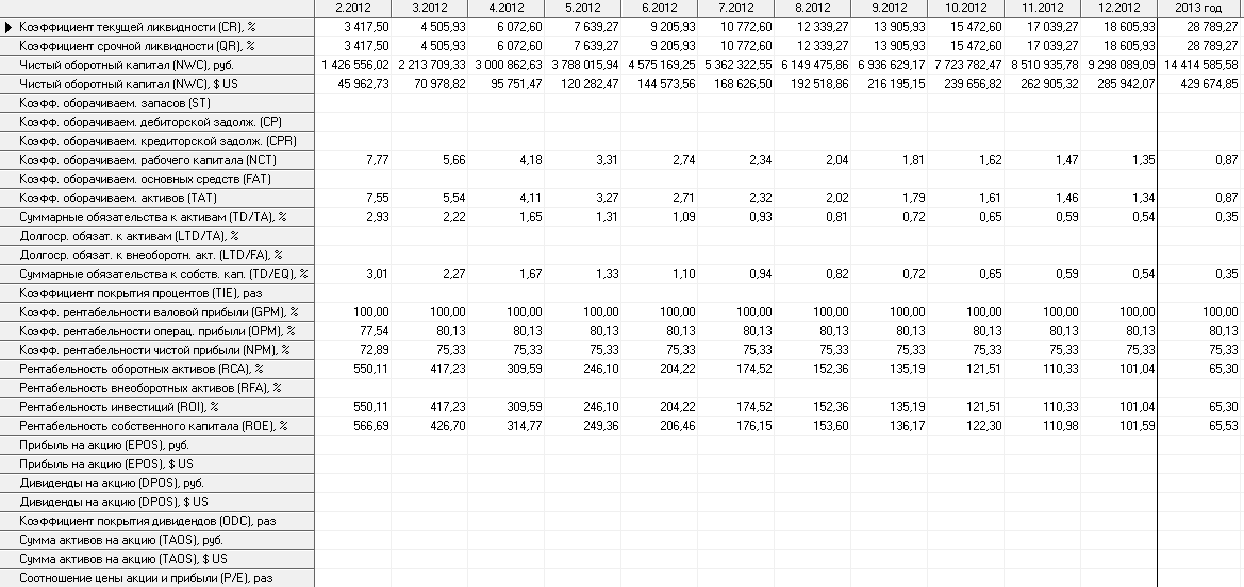 Эффективность инвестиций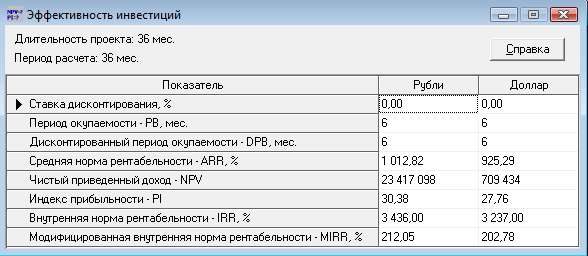 Потенциальные рискиПод рисками инвестиционных проектов понимается, как правило,предполагаемое ухудшение итоговых показателей эффективности проекта,возникающее под влиянием неопределенности.Под риском понимается фактор угрозы того, что по тем или инымпричинам консалтинговый центр понесет потери в виде дополнительныхрасходов сверх предусмотренных проектом, либо получит доходы ниже тех,на которые оно рассчитывало. Риски имеют вероятную природу, они могутбыть оценены в процентах, а также в стоимости затрат на их парирование.Перечень возможных рисков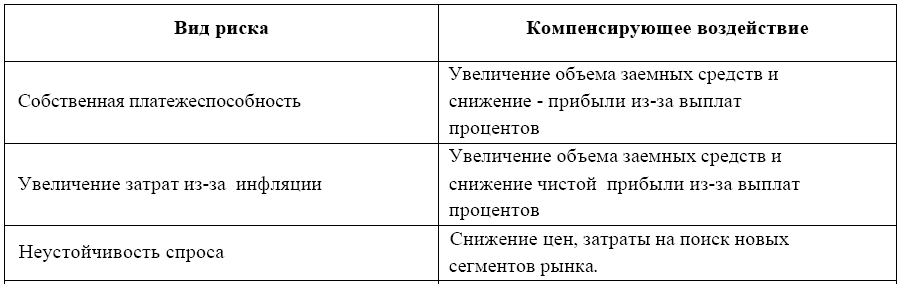 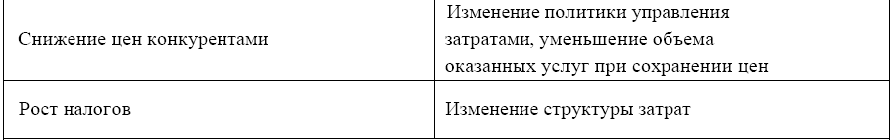 Из данных видов риска наиболее значимыми для данногопредприятия являются:- во-первых, неустойчивость спроса, что может повлечь за собойснижение получения прибыли. Решить данную проблему можно снижениемцен на оказываемые услуги, а так же поиском новых сегментов рынка;- во-вторых, снижение цен у конкурентов, поскольку это одно изосновных конкурентных преимуществ данного предприятия наряду свысоким качеством оказанных услуг. Решение данной ситуации заключаетсяв рассмотрении политики управления затратами, их снижения присохранении прежних цен на услуги. Сильные стороныСлабые стороныВысокое качество обучения1. Слабый участник рынкаКоманда высококвалифицированных специалистов2. Недостаточная рекламная политика Низкие цены3. Недостаток финансовых средств Большой спектр услугУдобное географическое положениеАренда помещения не в офисном зданииКанал СМИпроизводительНазваниерекламной продукцииНазваниерекламной продукцииНазваниерекламной продукцииКоличественныехарактеристикиСтоимостьСтоимостьСтоимостьПрим.ПолиграфияПолиграфияПолиграфияПолиграфияПолиграфияПолиграфияПолиграфияПолиграфияПолиграфияТипография "Копи-тайм"Типография "Копи-тайм"БуклетыБуклеты50000 шт.50000 шт.4622 руб.4622 руб.Реклама в интернетеРеклама в интернетеРеклама в интернетеРеклама в интернетеРеклама в интернетеРеклама в интернетеРеклама в интернетеРеклама в интернетеРеклама в интернетеGoogle AdwordsGoogle AdwordsРекламные объявления2000 руб.Неограниченное количесвто объявлений, платим за кликиНеограниченное количесвто объявлений, платим за кликиЯндекс.директЯндекс.директРекламные объявления1500 руб.Неограниченное количесвто объявлений, платим за кликиНеограниченное количесвто объявлений, платим за кликиСоздание сайтаСоздание сайта-SlandoSlandoРекламные объявления-1 раз в квартал1 раз в квартал1 раз в квартал1 раз в квартал1 раз в квартал1 раз в квартал1 раз в квартал1 раз в квартал1 раз в кварталРекламное агенство «Эстетика» Рекламное агенство «Эстетика» Рекламный ролик17280 руб.ИТОГОИТОГОИТОГОИТОГОИТОГОИТОГО25402  руб.25402  руб.№ п/пНазвание организацииВид деятельностиЦена услуги(руб)Место нахождения1.«Интач»Курсы иностранных языков(английский и немецкий)1600Астраханская улица, 1032.«Слово» Курсы иностранных языков (английский,немецкий,испанский,итальянский,  французский, арабский, китайский, японский и др.);подготовка к ГИА и ЕГЭ (русский и иностранные языки, литература, история, математика, обществознание);переводы с/на иностранные языкиНе указаныБольшая Казачья улица, 1033.NovaКурсы английского языка650Большая Садовая улица, 1534.ТрайтекКурсы иностранных языков (английский,немецкий,испанский,итальянский,  французский, китайский)14000-23000 за курсСлонова, 1ИНОСТРАННЫЕ ЯЗЫКИИНОСТРАННЫЕ ЯЗЫКИИндивидуальные занятия1000р./60 минПОДГОТОВКА К ЭКЗАМЕНАМ1200 р./60 мин	КОРПОРАТИВНЫЕ ЗАНЯТИЯ: ИНОСТРАННЫЙ ЯЗЫК ДЛЯ БИЗНЕСАКОРПОРАТИВНЫЕ ЗАНЯТИЯ: ИНОСТРАННЫЙ ЯЗЫК ДЛЯ БИЗНЕСАГруппа (4-8 человек). Продолжительность курса – 32 академических часа2500 р./60 мин	ДОПОЛНИТЕЛЬНЫЕ УСЛУГИДОПОЛНИТЕЛЬНЫЕ УСЛУГИПсихолог1200р./60 минЛогопед:500р.№ п/пНаименование этапаКол-во днейДатаДатаСтоимость этапа, руб№ п/пНаименование этапаКол-во днейначалоОкончаниеСтоимость этапа, руб1.Регистрация ИП1501.07.202215.07.2022150002.Получение лицензии1515.07.202229.07.2022150003.Поиск помещения3030.07.202228.08.202290004.Подбор персонала3030.07.202228.08.20224505.Покупка оборудования1230.07.202210.08.20222880006.Открытие центра105511.08.202230.06.2023550ИТОГО:ИТОГО:ИТОГО:ИТОГО:ИТОГО:328000